О проведении Республиканского юниорского лесного конкурса «Подрост» Государственное учреждение дополнительного образования Республики Коми «Республиканский центр экологического образования» информирует о проведении Республиканского юниорского лесного конкурса «Подрост» (За сохранение природы и бережное отношение к лесным богатствам) (далее Конкурс) с 10 октября 2022 года по 20 ноября 2022 года.            Цель Конкурса – повышение уровня вовлеченности обучающихся в проектную природоохранную деятельность в области рационального природопользования, ресурсосберегающих технологий, сохранения и охраны лесных экосистем, направленную на экологическое просвещение, обеспечение личностного развития, профессионального самоопределения и повышения уровня естественнонаучной грамотности подрастающего поколения.Организацию и проведение Конкурса осуществляет ГУДО РК «Республиканский центр экологического образования».На Конкурс приглашаются:-    обучающиеся общеобразовательных организаций Республики Коми в возрасте от 14 до 18 лет;- студенты, обучающиеся по образовательным программам среднего профессионального образования и высшего образования (бакалавриат) в возрасте от 16 до 21 года;- руководители школьных лесничеств (педагоги дополнительного образования, специалисты лесного хозяйства и природоохранных организаций).Заявки на участие в Конкурсе и конкурсные материалы принимаются до 20 ноября 2022 года (Приложение 1) на адрес электронной почты shkolales.prirodakomi@minobr.rkomi.ru с пометкой «Подрост».Обращаем ваше внимание, что в 2022 году номинации конкурса «Подрост» для школьников будут включены в состав Республиканского конкурса юных исследователей окружающей среды «Открытия 2030» (ЮнИОС). Работы школьников можно присылать как на адрес конкурса ЮнИОС, так и конкурса «Подрост». Работы обучающихся по образовательным программам среднего профессионального образования и высшего образования и руководителей школьных лесничеств присылаются только на адрес shkolales.prirodakomi@minobr.rkomi.ru. Просим довести информацию о проведении Конкурса до сведения руководителей образовательных организаций, руководителей щкольных лесничеств и заинтересованных лиц.Контактная информация: Телефон для справок: (8212) 22-28-48, 8-922-088-57-62; E-mail: shkolales.prirodakomi@minobr.rkomi.ru. По всем вопросам обращаться к методисту отдела организационно-методической работы      Чеснокову Александру Владимировичу.И.о.директора							М..Г. Сивкова Приложение 1ПОЛОЖЕНИЕО Республиканском юниорском лесном конкурсе «Подрост»(«За сохранение природы и бережное отношение к лесным богатствам»)1. Общие положенияНастоящее Положение определяет порядок организации и проведения Республиканского юниорского лесного конкурса «Подрост» (За сохранение природы и бережное отношение к лесным богатствам) (далее – Конкурс). Конкурс проводится как Региональный этап Всероссийского юниорского лесного конкурса «Подрост» («За сохранение природы и бережное отношение к лесным богатствам»). Конкурс проводится в рамках реализации плана мероприятий, направленных на популяризацию рабочих и инженерных профессий, утвержденного распоряжением Правительства Российской Федерации от 05 марта 2015 г. № 366-р (пункт 23), постановления Правительства Российской Федерации от 17 ноября 2015 г. № 1239 «Об утверждении Правил выявления детей, проявивших выдающиеся способности, и сопровождения их дальнейшего развития», плана мероприятий («дорожной карты») по развитию школьных лесничеств на 2018-2027 годы (поручение Заместителя Председателя Правительства Российской Федерации от 14 декабря 2017 г. № АХ-П9-8369).2. Цель и задачи КонкурсаЦель Конкурса – повышение уровня вовлеченности обучающихся в проектную природоохранную деятельность в области рационального природопользования, ресурсосберегающих технологий, сохранения и охраны лесных экосистем, направленную на экологическое просвещение, обеспечение личностного развития, профессионального самоопределения и повышения уровня естественнонаучной грамотности подрастающего поколения.Задачи:- формирование   экологической   культуры   через   участие   в   деятельности по     восстановлению и сохранению лесных экосистем;- выявление и поощрение обучающихся, осуществляющих практическую природоохранную    деятельность     и     имеющих     специальные     экологические и лесохозяйственные знания, навыки, способности, а также руководителей и педагогов школьных лесничеств, учреждений дополнительного образования обучающихся, успешно использующих инновационные образовательные методики в образовательной деятельности природоохранной и лесохозяйственной направленности; 	- выявление талантливых обучающихся в области эколого-лесохозяйственного образования и их профессиональное продвижение;- подведение итогов работы школьных лесничеств и других объединений обучающихся, ведущих учебно-исследовательскую и проектную природоохранную деятельность, направленную на сохранение лесных экосистем;- обмен опытом работы, методическими практиками, инновационными природоохранными идеями и установление профессиональных контактов между обучающимися и педагогами образовательных организаций высшего образования, сотрудниками научных и природоохранных организаций по развитию школьных лесничеств в современных условиях3. Участники Конкурса3.1.К участию в Конкурсе приглашаются:-обучающиеся общеобразовательных организаций Республики Коми - в возрасте от 14 до 18 лет включительно на период проведения Конкурса;-студенты, обучающиеся по образовательным программам среднего профессионального образования и высшего образования (бакалавриат) (за исключением 4 курса обучения) в возрасте от 16 лет до 21 года включительно на период проведения Конкурса;-руководители школьных лесничеств (педагоги дополнительного образования, специалисты лесного хозяйства и природоохранных организаций).3.2.Замена участников в ходе Конкурса не допускается.3.3.Участие в Конкурсе является добровольным, бесплатным (безвозмездным) и не предусматривает внесение организационного сбора.3.4.Направление работы на Конкурс означает добровольное согласие с условиями Конкурса.4. Номинации Конкурса4.1.	Конкурс проводится по следующим номинациям:для обучающихся общеобразовательных организаций:- «Лесоведение и лесоводство» (рассматриваются исследовательские работы, посвященные лесной типологии, возобновлению и формированию лесных древостоев, влиянию на лес антропогенных нагрузок, хозяйственной деятельности, лесных пожаров и другое) – краткое наименование номинации ПЛЛ;- «Экология лесных животных» (рассматриваются исследовательские работы, посвященные лесной фауне, экологии и поведению птиц, насекомых и других обитающих в лесу животных, в том числе вредителей леса; изучение эффективности биологических способов защиты леса (привлечение энтомофагов) и др.) - краткое наименование номинации ПЭЛЖ;- «Экология лесных растений» (рассматриваются флористические и геоботанические исследования лесных экосистем; изучение экологических и биологических особенностей видов лесных растений, грибов, лишайников) -   краткое наименование номинации ПЭЛР;- «Проектная природоохранная деятельность» (рассматриваются социально значимые проекты, связанные с охраной лесов от пожаров, организацией и проведением природоохранных лесных акций, защитой леса от вредителей и болезней, пропагандой знаний о лесе, использованием ресурсосберегающих технологий, а также популяризацией лесных профессий и практической деятельностью по сохранению лесов) - краткое наименование номинации ПППД;Для обучающихся средне-профессиональных образовательных организаций и   образовательных организаций высшего образования лесохозяйственного профиля - «Лучшая опытно-исследовательская работа обучающихся профессиональных образовательных организаций и образовательных организаций высшего образования лесохозяйственного профиля» (исследовательские работы, связанные с применением инновационных лесохозяйственных технологий, с предложениями по совершенствованию применяемых лесохозяйственных практик, снижению антропогенного воздействия на лесные экосистемы и пр.) -краткое наименование номинации ЛОИР;Для педагогов дополнительного образования, специалистов лесного хозяйства и природоохранных организаций – руководителей школьных лесничеств - «Школьные лесничества – программно-методическое сопровождение деятельности» (представление руководителем школьного лесничества программно-методического комплекса одного из модулей дополнительной общеобразовательной программы «Школьное лесничество», инновационных образовательных методик и практикумов для проведения занятий с обучающимися в сфере лесного хозяйства, охраны и защиты лесов и рационального природопользования) -  краткое наименование номинации ШЛ;4.2.Формы представления конкурсных работ:- исследовательская работа в номинациях: «Лесоведение и лесоводство»;«Экология лесных животных»; «Экология лесных растений»; «Лучшая опытно- исследовательская работа обучающихся профессиональных образовательных организаций и образовательных организаций высшего образования лесохозяйственного профиля»; - проект в номинации «Проектная природоохранная деятельность»;- программно-методический комплекс в номинации «Школьные лесничества – программно-методическое сопровождение деятельности».4.3.Допускается только индивидуальное участие в Конкурсе, кроме номинации «Проектная природоохранная деятельность», в которой возможно коллективное участие (не более 3-х человек).5. Порядок и сроки проведения Конкурса5.1. Сроки проведения Конкурса:        - приём работ на Конкурс с 10 октября 2022 года по 20 ноября 2022 года;       - оценка работ членами жюри с 21 ноября по 30 ноября 2022 года;       - проведение финального этапа – декабрь 2022 года;       - подготовка документов и отправка работ на Всероссийский этап Конкурса – январь 2023 года.5.2. Для школьников Конкурс проводится в два этапа: заочный и финальный. Форму проведения финального этапа (очная или дистанционная защита работы) определяет организатор Конкурса - ГУДО РК «РЦЭО» исходя из складывающейся эпидемиологической ситуации. Для студентов и руководителей школьных лесничеств в один этап – заочный.5.3. Конкурсные работы должны быть оформлены в соответствии с условиями Конкурса, согласно требованиям (Приложение 1 к Положению). Оценка конкурсных материалов проводится в соответствии с критериями оценки работ (Приложение 2 к Положению).5.4. К участию в Конкурсе не допускаются работы:- реферативные, содержание которых основано только на анализе литературных источников или на сведениях, предоставленных различными организациями и ведомствами;- авторов, возраст которых не соответствует категории, к которой отнесена номинация;- занявшие призовые места на других конкурсных мероприятиях всероссийского уровня, проводимых в предыдущем и текущем годах;- представленные на Конкурс в прошлые года; - имеющие признаки плагиата.5.5. Работы, присланные на Конкурс, обратно не возвращаются. 5.6. Поступление работ на Конкурс расценивается как согласие автора на их возможное (полное или частичное) размещение в средствах массовой информации, в социальной сети Интернет с соблюдением авторских прав.5.7. Участникам необходимо отправить пакет конкурсных материалов на электронную почту shkolales.prirodakomi@minobr.rkomi.ru.   В пакете конкурсных материалов должны быть следующие документы:5.7.1. Конкурсный материал, выполненный в соответствии с тематикой Конкурса и его номинациями и оформленный в соответствии с требованиями в формате doc (Приложение 1 к Положению «Требования к оформлению конкурсных работ»);5.7.2. файл с краткой аннотацией конкурсной работы в формате doc; 5.7.3. сведения о конкурсанте в формате doc (Приложение 3 к Положению); 5.7.4. согласие на обработку персональных данных ТОЛЬКО В ФОРМАТЕ PDF (одним документом, если коллективная работа):- для участников до 14 лет от родителей или законных представителей (Приложение 4 к Положению)- для участников от 14 до 18 лет от родителей или законных представителей  или от самого участника (Приложение 5 к Положению).ВНИМАНИЕ. Все прикрепленные файлы (конкурсная работа, сведения, согласие) должны быть названы по шаблону «Подрост номинация_ФИ автора» (например, «Подрост ПЛЛ_Иванов И»). Краткие названия номинаций указаны в общем списке номинаций (см. п. 4.1).5.8. Официальную информацию о Конкурсе, размещённую на официальном сайте ГУДО РК «РЦЭО» (http://ecocenter.rkomi.ru), можно найти в разделе «Мероприятия» или по ссылке: http://ecocenter.rkomi.ru/pages/%22podrost%22 6. Подведение итогов Конкурса6.1. Для проведения экспертизы конкурсных работ формируется жюри Конкурса.6.1.1. Жюри Конкурса:  - вправе отклонить материал, не соответствующий условиям Конкурса;- осуществляет экспертную оценку конкурсных работ, оформленных в соответствии с требованиями настоящего положения (Приложение 1 к Положению «Требования к оформлению конкурсных работ»); - определяет победителей и призеров Конкурса в соответствии с критериями оценки (Приложение 2 к Положению «Критерии оценки конкурсных работ»); - оставляет за собой право не присуждать призовых мест по каждой номинации исходя из количества участников Конкурса и качества конкурсных работ;- рекомендует к участию во Всероссийском конкурсе лучшие конкурсные материалы.6.1.2. Решения жюри Конкурса оформляются протоколом и подписываются членами жюри. 6.1.3. Результаты обсуждения работ участников Конкурса и хода голосования по ним разглашению не подлежат. 6.1.4. Решения жюри обжалованию не подлежат.6.2. Все участники, работы которых соответствуют требованиям и Положению Конкурса, получают Свидетельство об участии в Конкурсе ГУДО РК «РЦЭО» (в электронном виде).6.3. Победители и призеры Конкурса (I, II, III места) – школьники награждаются Дипломами Министерства образования, науки и молодёжной политики Республики Коми (как номинация «Подрост» в рамках Республиканского конкурса юные исследователи окружающей среды «Открытия 2030»). Победители и призеры Конкурса (I, II, III места) – студенты и руководители школьных лесничеств награждаются Дипломами ГУДО РК «РЦЭО».6.4. Руководители победителей и призеров - школьников награждаются благодарностью Министерства образования, науки и молодёжной политики Республики Коми (как номинация «Подрост» в рамках Республиканского конкурса юные исследователи окружающей среды «Открытия 2030»). Руководители победителей и призеров – студентов награждаются благодарностью ГУДО РК «РЦЭО».6.5. Работы победителей будут направлены на Всероссийский юниорский лесной конкурс «Подрост» («За сохранение природы и бережное отношение к лесным богатствам»).6.6. По итогам Конкурса могут учреждаться Дипломы других учреждений и организаций.Контактная информация:Республиканский центр экологического образованияТелефон для справок (8212) 22-28-48, 8 922 088 57 62; E-mail: shkolales.prirodakomi@minobr.rkomi.ru.  Сайт: http://ecocenter.rkomi.ruПриложение 1 к Положениюо Республиканском юниорском лесном конкурсе «Подрост» Требования к оформлению конкурсных работ1.	Общие требования к конкурсным работамОбщие требования к конкурсным работамВсе текстовые материалы должны быть написаны на русском языке (при необходимости - с использованием латинских названий видов животных и растений).Объем работы - не более 25 страниц, шрифт - 14, интервал одинарный. Размер файла не должен превышать 30 Мб.Картографический материал должен иметь условные обозначения и масштаб.На очный этап Конкурса представляются конкурсные работы на бумажном носителе вместе с презентацией и дополнительными наглядными материалами к ним (гербарии, зоологические коллекции и т.д.). Дополнительные наглядные материалы должны соответствовать теме работы и быть оформлены в соответствии с видом материала. Конкурсные работы вместе с дополнительными наглядными материалами после защиты возвращаются их авторам.Презентация должна быть содержательной, иметь не более 15 слайдов. Текст не должен дублировать выступление, а лишь дополнять, акцентировать внимание на важном. На последнем слайде презентации необходимо указать источники информации, которые использовались при создании презентации.Презентация может быть выполнена в любой удобной программе, однако конечный вариант должен иметь формат PDF. Размер презентации не должен превышать 15 Мб.          2.Структура и содержание исследовательской работы и исследовательского проекта.        титульный лист, на котором указываются:	название образовательнойорганизации, в которой выполнена работа; субъект Российской Федерации (Республика Коми) и населенный пункт; название образовательной организации; тема работы; фамилия, имя, отчество автора; класс/год обучения (для студентов СПО и ВУЗов); фамилия, имя, отчество, должность и место работы руководителя конкурсной работы (полностью) и консультанта (если имеется), год выполнения работы;        оглавление (с указанием страниц);        введение, где должны быть четко сформулированы цель и задачи работы, актуальность исследования/проекта;        обзор литературы:	состояние вопроса, при необходимости физикогеографическая характеристика района исследования и режим хозяйственного использования территории;       методика исследований и проведение исследований (место и сроки проведения исследования, описание объектов исследования, методики сбора материалов, этапы исследования методы первичной и статистической обработки собранного материала и др.);        результаты исследований/проекта и их обсуждение (полученные данные с результатами их анализа), практическая значимость; при представлении результатов желательно использование таблиц, диаграмм и графиков;выводы: результаты работы/проекта в соответствии с поставленными задачами;       заключение, где могут быть отмечены лица, принимавшие участие в выполнении и оформлении работы, намечены дальнейшие перспективы работы, указаны практические рекомендации, непосредственно вытекающие из данной исследовательской работы;       список использованной литературы, оформленный в соответствии с правилами составления библиографического списка. В тексте работы также должны быть ссылки на использованные литературные источники.Приложения.Фактические и численные данные, имеющие большой объем, а также рисунки, диаграммы, схемы, карты, фотографии и т.д. могут быть вынесены в конец работы - в приложения или представлены отдельно. Все приложения должны быть пронумерованы, озаглавлены, а основной текст - обеспечен ссылками на соответствующие приложения.3. Номинация - «Школьные лесничества - программно-методическое сопровождение деятельности»: представление руководителем школьноголесничества программно-методического комплекса одного из модулей дополнительной общеобразовательной программы «Школьное лесничество», инновационных образовательных методик и практикумов для проведения занятий с обучающимися в сфере лесного хозяйства, охраны и защиты лесов и рационального природопользования в соответствии с требованиями к структуре и содержанию дополнительных общеобразовательных программ согласно пункта 5 приказа Минпросвещения России от 09 ноября 2018 г. № 196, пункта 9 статьи 2 Федерального закона от 29 декабря 2012 г. № 27Э-ФЗ «Об образовании в Российской Федерации».Структура работы программно-методический комплекс:введение;пояснительная записка (характеристика комплекса);содержание программно-методического комплекса:	учебный(тематический) план - перечень разделов (предметно-тематическое содержание), количество учебных часов по каждому разделу и теме, формы контроля;формы аттестации и оценочные материалы;учебно-методическое и информационное обеспечение комплекса (обеспеченность методическими материалами, перечень современных источников, основная и дополнительная литература, Интернет-ресурсы и пр.);результаты реализации программно-методического комплекса в учебном процессе.Структура работы практическое занятие:Введение.Пояснительная записка (характеристика занятия):оснащение рабочего места (нормативно-справочный	материал,мультимедийное оборудование, раздаточный материал);план занятия, содержание занятия (основные понятия, поэтапная проработка занятия), конспект занятия;Презентационные материалы с иллюстрациями практической деятельности и навыков;Диагностические и контрольно-оценочные материалы;Справочно-информационные материалы по содержанию занятия.Требования к результатам в части освоения практического материалаПриложение 2 к Положениюо Республиканском юниорском лесном конкурсе «Подрост» Критерии оценки конкурсных работКонкурсные работы будут проверяться на объем заимствования в системе «Антиплагиат» (официальный сайт antiplagiat.ru) на программно-аппаратном комплексе для проверки текстовых документов на наличие заимствований из открытых источников в сети Интернет и других источников. Результат проверки - оригинальность работы должна быть не меньше 75%.Критерии оценки конкурсных работ на заочном этапе:Исследовательская работа (в номинациях: «Лесоведение и лесоводство»; «Экология лесных животных»; «Экология лесных растений»; «Лучшая опытно-исследовательская работа обучающихся профессиональных образовательных организаций и образовательных организаций высшего образования лесохозяйственного профиля»):соответствие конкурсной работы требованиям к ее оформлению; актуальность, новизна выбранной темы и ее обоснование; постановка цели и задач, их соответствие содержанию конкурсной работы; теоретическая проработка темы исследования (степень проработки материала, работа с литературными источниками);обоснованность применения методики исследования, полнота ее изложения, комплексный подход к проведению исследований;полнота и достоверность собранного и представленного материала; качество представления, наглядность результатов исследования; анализ достоверности результатов; обоснованность и практическая ценность выводов.Проектно-исследовательская деятельность (в номинации «Проектная природоохранная деятельность»):соответствие проекта требованиям к оформлению проекта (приложение 1 к Положению ); актуальность выбранной темы проекта и обоснование ее практической ценности; соответствие содержания проекта постановленной цели и задачам; наличие творческого компонента в процессе работы над проектом: первоначальные идеи, их оригинальность; нестандартные авторские решения и т.д.; этапность в реализации проекта; результативность и практическая значимость проекта.Разработка учебно-методических материалов (в номинации «Школьные лесничества - программно-методическое сопровождение деятельности»):актуальность (современность, востребованность, целесообразность, особенности учебно-методических материалов и т.п.);направленность и уровень проработки учебно-методических материалов, ориентация учебно-методических материалов на конкретные области знания и виды предметно-тематической деятельности обучающихся,достаточность требований учебно-методических материалов к учебной деятельности и результатам освоения материалов обучающимися;объективные задачи, решаемые учебно-методическими материалами; оригинальность методики и подхода в изложении материала; результативность совокупности знаний, умений, навыков, личностных качеств и компетенций, которые учащийся сможет продемонстрировать по завершению освоения материала.Критерии оценки конкурсных работ на очном этапе Конкурса:Исследовательская работа (в номинациях: «Лесоведение и лесоводство»; «Экология лесных животных»; «Экология лесных растений»; «Лучшая опытно-исследовательская работа обучающихся профессиональных образовательных организаций и образовательных организаций высшего образования лесохозяйственного профиля»):обоснование актуальности, новизны проведенного исследования, постановка цели и задач;полнота изложения методики и обоснованность ее применения; достаточность собранного материала для получения результатов и выводов; качество, четкость и наглядность представленных результатов исследования; формулировка заключения или выводов, соответствие их цели и задачам работы; качество доклада (четкость его построения, соблюдение регламента, доступность изложения);творческий подход, самостоятельность и активность исследователя; степень владения темой, знание терминологии, ответы на вопросы; практическая значимость проведенного исследования.Проектно-исследовательская деятельность (в номинации «Проектная природоохранная деятельность»):обоснование актуальности существующей проблемы; соответствие содержания, постановленной цели и задачам; наличие самостоятельного взгляда автора (авторов) на решаемую проблему, оригинальность подходов к ее решению;грамотность и последовательность реализации этапов проекта; практическая значимость проекта;качество и информативность наглядно-иллюстративного материала;качество представления работы (соблюдение регламента, доступность изложения, четкость и логика построения, качество использования наглядноиллюстративного материала, ответы на вопросы).Приложение 3 к Положениюо Республиканском юниорском лесном конкурсе «Подрост» Сведения о конкурсантеРеспубликанского юниорского лесного конкурса «Подрост» (За сохранение природы и бережное отношение к лесным богатствам)Приложение 4 к Положениюо Республиканском юниорском лесном конкурсе «Подрост» Согласиеродителя (законного представителя)на обработку персональных данных несовершеннолетнего,разрешенных субъектом персональных данных для распространения   Родитель (законный представитель) несовершеннолетнего ________________________________________ (Ф.И.О.) «____»___________ 20__ г. рождения, что подтверждается (реквизиты документа, удостоверяющего личность несовершеннолетнего (свидетельство о рождении) серия _________номер____________   от «___»_____ 20__г., выдано___________________________________________________________________принимающего участие в мероприятиях Государственного учреждения дополнительного образования Республики Коми «Республиканский центр экологического образования» (сокращенное наименование ГУДО РК «РЦЭО»)  (далее – Оператора), в соответствии со ст. 9, ст. 10.1  Федерального закона от 27.07.2006 N 152-ФЗ  «О персональных данных», п. 1 ст. 64 Семейного кодекса Российской Федерации, даю согласие на обработку и распространение подлежащих обработке персональных данных моего ребенка Оператором с целью оформления информационных, отчетных и наградных материалов по итогам проведения мероприятия в следующем порядке:Сведения об информационных ресурсах Оператора, посредством которых будут осуществляться предоставление доступа неограниченному кругу лиц и иные действия с персональными данными субъекта персональных данных:Настоящее согласие предоставляется мной на осуществление действий в отношении персональных данных моего несовершеннолетнего ребенка, которые необходимы для достижения указанных выше целей, в соответствии с п. 3 ст. 3 Федерального закона от 27.07.2006 N 152-ФЗ «О персональных данных» обработка персональных данных - любое действие (операция) или совокупность действий (операций), совершаемых с использованием средств автоматизации или без использования таких средств с персональными данными, включая сбор, запись, систематизацию, накопление, хранение, уточнение (обновление, изменение), извлечение, использование, передачу (распространение, предоставление, доступ), обезличивание, блокирование, удаление, уничтожение персональных данных.Я проинформирован, что Оператор гарантирует обработку персональных данных в соответствии с действующим законодательством Российской Федерации как неавтоматизированным, так и автоматизированным способами.Данное согласие действует до достижения целей обработки персональных данных.Данное согласие может быть отозвано в любой момент по моему письменному заявлению.Я подтверждаю, что, давая такое согласие, я действую по собственной воле в интересах своего несовершеннолетнего ребенка.«_____» ___________ 20__ г.Родитель (законный представитель):_____________ (подпись)/________________________________________ (Ф.И.О.)Приложение 5к Положениюо Республиканском юниорском лесном конкурсе«Подрост» Согласие на обработку персональных данных, разрешенных субъектом персональных данныхдля распространенияЯ,______________________________________________________________________(Ф.И.О.), «____»________________ 20______ г. рождения, что подтверждается (реквизиты документа, удостоверяющего личность -  паспорт) серия __________номер____________ от «______»______ 20____г., кем выдан___________________________________________________________________когда выдан ______________, код подразделения ______, принимающего участие в мероприятиях Государственного учреждения дополнительного образования Республики Коми «Республиканский центр экологического образования»  (далее – Оператор), в соответствии со ст. 9, ст. 10.1 Федерального закона от 27.07.2006 N 152-ФЗ «О персональных данных», даю согласие на обработку и распространение подлежащих обработке персональных данных Оператором с целью оформления информационных, отчетных и наградных материалов по итогам проведения мероприятия в следующем порядке:Сведения об информационных ресурсах Оператора, посредством которых будут осуществляться предоставление доступа неограниченному кругу лиц и иные действия с персональными данными субъекта персональных данных:Настоящее согласие предоставляется мной на осуществление действий в отношении моих персональных данных, которые необходимы для достижения указанных выше целей.  В соответствии с п. 3 ст. 3 Федерального закона от 27.07.2006 N 152-ФЗ «О персональных данных» обработка персональных данных - любое действие (операция) или совокупность действий (операций), совершаемых с использованием средств автоматизации или без использования таких средств с персональными данными, включая сбор, запись, систематизацию, накопление, хранение, уточнение (обновление, изменение), извлечение, использование, передачу (распространение, предоставление, доступ), обезличивание, блокирование, удаление, уничтожение персональных данных.Я проинформирован, что Оператор гарантирует обработку персональных данных  в соответствии с действующим законодательством Российской Федерации как неавтоматизированным, так и автоматизированным способами.Данное согласие действует до достижения целей обработки персональных данных.Данное согласие может быть отозвано в любой момент по моему письменному заявлению.Я подтверждаю, что, давая такое согласие, я действую по собственной воле.«_____» _____________ 20____ г._________ (подпись)/________________________________________________ (Ф.И.О.)Список рассылки.Управления образованияМуниципальные ресурсные центрыОбщеобразовательные  организацииШкольные лесничестваФГБОУ ВО «СГУ им.Питирима Сорокина»    ГПОУ «Сыктывкарский лесопромышленный техникум»   Сыктывкарский лесной институт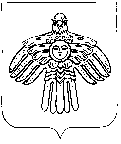 Руководителям организаций по спискуМинистерство образования, науки и молодёжной политикиРеспублики КомиГосударственное учреждениедополнительного образования Республики Коми«Республиканский центр экологического образования»(ГУДО РК «РЦЭО»)«Экология велöданреспубликанскöйшöрин»
Коми Республикасасодтöдтöдöмлунсетанканму учреждениеРуководителям организаций по спискуПечорская ул., д. 30, г. Сыктывкар, Республика Коми, ГСП-3, 167983Тел/факс 22-28-48; 22-36-45E-mail: prirodakomi@minobr.rkomi.ruОКПО 41676614, ОГРН 1021100529207ИНН/КПП 1101483638/110101001Руководителям организаций по спискуРуководителям организаций по спискуОбщие сведенияОбщие сведенияОбщие сведенияОбщие сведенияФамилияФамилияИмяИмяОтчествоОтчествоДата рожденияПолных летСтатус конкурсанта: (обучающийся/ студент СПО/ студент ВУЗа/педагогСтатус конкурсанта: (обучающийся/ студент СПО/ студент ВУЗа/педагогМесто учебы (полное название образовательной организации) или работыМесто учебы (полное название образовательной организации) или работыКласс/ КурсКласс/ КурсФИО руководителя работы ФИО руководителя работы Место работы руководителя (полное название образовательной организации)Место работы руководителя (полное название образовательной организации)Должность руководителяДолжность руководителяУчастие в конкурсеУчастие в конкурсеУчастие в конкурсеУчастие в конкурсеНоминацияНоминацияНазвание работыНазвание работыКонтактыКонтактыКонтактыКонтактыМобильный телефон конкурсантаМобильный телефон конкурсантаE-mail конкурсантаE-mail конкурсантаФИО одного из родителей (для обучающихся)ФИО одного из родителей (для обучающихся)Контактный телефон родителя (для обучающихся) Контактный телефон родителя (для обучающихся) Контактный телефон руководителяКонтактный телефон руководителяE-mail руководителяE-mail руководителяГосударственное учреждение дополнительного образования Республики Коми «Республиканский центр экологического образования» (сокращенное наименование ГУДО РК «РЦЭО»)адрес местонахождения: Печорская ул., д. 30, г. Сыктывкар,Республика Коми, ГСП-3, 167983Тел/факс 22-28-48; 22-36-45E-mail: prirodakomi@minobr.rkomi.ruОКПО 41676614, ОГРН 1021100529207ИНН/КПП 1101483638/110101001от ____________________________________________________ 
паспорт серии _____ № _________
выдан «______» ____________  _____года,кем выдан _____________________________________________
зарегистрированного(ой) по адресу:
_______________________________________________________
адрес электронной почты:______________________
номер телефона: ___________________Категория персональных данныхПеречень персональных данныхРазрешаю к распространению
(да/нет)Разрешаю к распространению неограниченному кругу лиц (да/нет)Условия и запретыДополнительные условияобщие персональные данныефамилияобщие персональные данныеимяобщие персональные данныеотчествообщие персональные данныегод рожденияобщие персональные данныемесяц рожденияобщие персональные данныедата рожденияобщие персональные данныеместо рожденияобщие персональные данныесведения, удостоверяющие мою личность (паспорт)общие персональные данныеместо проживания (данные о регистрации по месту проживания)общие персональные данныепочтовый адрес (данные о фактическом месте проживания)общие персональные данныеадрес электронной почтыобщие персональные данныеконтактные номера телефоновобщие персональные данныеобразование общие персональные данныепрофессияобщие персональные данныеспециальностьобщие персональные данныеквалификациибиометрические персональные данныецветное цифровое фотографическое изображение лицаИнформационный ресурсДействия с персональными даннымиhttp://ecocenter.rkomi.ru/Размещение документации в рамках мероприятияhttps://vk.com/ecocenter.rkomiРазмещение документации в рамках мероприятияГосударственное учреждение дополнительного образования Республики Коми «Республиканский центр экологического образования» (сокращенное наименование ГУДО РК «РЦЭО»)адрес местонахождения: Печорская ул., д. 30, г. Сыктывкар,Республика Коми, ГСП-3, 167983Тел/факс 22-28-48; 22-36-45E-mail: prirodakomi@minobr.rkomi.ruОКПО 41676614, ОГРН 1021100529207ИНН/КПП 1101483638/110101001от ____________________________________________________ 
паспорт серии _____ № _________
выдан «______» ____________  _____года,кем выдан _____________________________________________
зарегистрированного(ой) по адресу:
_______________________________________________________
адрес электронной почты:______________________
номер телефона: ___________________Категория персональных данныхПеречень персональных данныхРазрешаю к распространению
(да/нет)Разрешаю к распространению неограниченному кругу лиц (да/нет)Условия и запретыДополнительные условияобщие персональные данныефамилияобщие персональные данныеимяобщие персональные данныеотчествообщие персональные данныегод рожденияобщие персональные данныемесяц рожденияобщие персональные данныедата рожденияобщие персональные данныеместо рожденияобщие персональные данныепочтовый адресобщие персональные данныеадрес электронной почтыобщие персональные данныеконтактные номера телефоновбиометрические персональные данныецветное цифровое фотографическое изображение лицаИнформационный ресурсДействия с персональными даннымиhttp://ecocenter.rkomi.ru/Размещение документации в рамках мероприятияhttps://vk.com/ecocenter.rkomiРазмещение документации в рамках мероприятия